Пенсионный фонд Российской Федерации
Государственное учреждение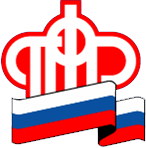 Управление  Пенсионного фонда РФ   в г. НяганиХанты-Мансийского автономного округа – Югры_________________________________(межрайонное)_____________________________________13 января 2020 года                                                                                                          Пресс-релизРазмер материнского капитала увеличен до 466 617 рублей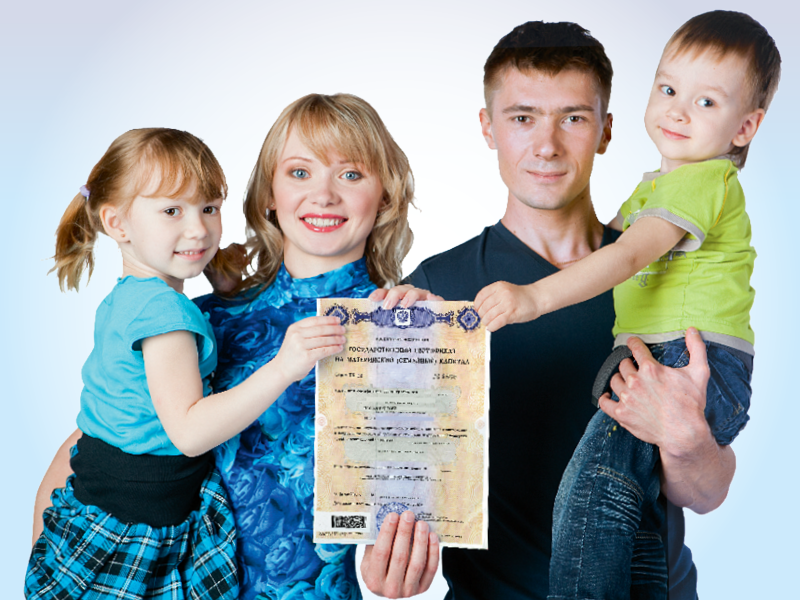 В соответствии с вступившими в силу изменениями с 1 января размер материнского капитала увеличен до 466 617 рублей. По сравнению с прошлым годом его сумма выросла на 13,6 тыс. рублей, или 3%. Индексация коснулась всех семей, у которых на конец прошлого года сохранялись средства на сертификате, как в полном, так и частичном размере. По данным ГУ -Управления ПФР в городе Нягани  (межрайонного) , это 5088 семей Нягани и Октябрьского района.Сегодня семьи могут использовать материнский капитал на следующие цели:Улучшение жилищных условий – покупка и строительство жилья, компенсация расходов на построенное жилье.Обучение детей – оплата услуг детского сада, школы или вуза.Получение ежемесячных выплат – для семей с невысокими доходами, в которых второй ребенок родился (был усыновлен)  начиная с 2018 года.Социальная адаптация детей-инвалидов – приобретение специализированных товаров.Увеличение пенсии мамы – перечисление средств материнского капитала на формирование пенсионных накоплений.Пресс-служба ГУ-УПФР в г. Нягани (межрайонное)